Тематический вечер «Еллар агышы-буыннар язмышы»03.10.2019 в СДК с. Старые Уруссу состоялся тематический вечер по книге «Еллар агышы-буыннар язмышы».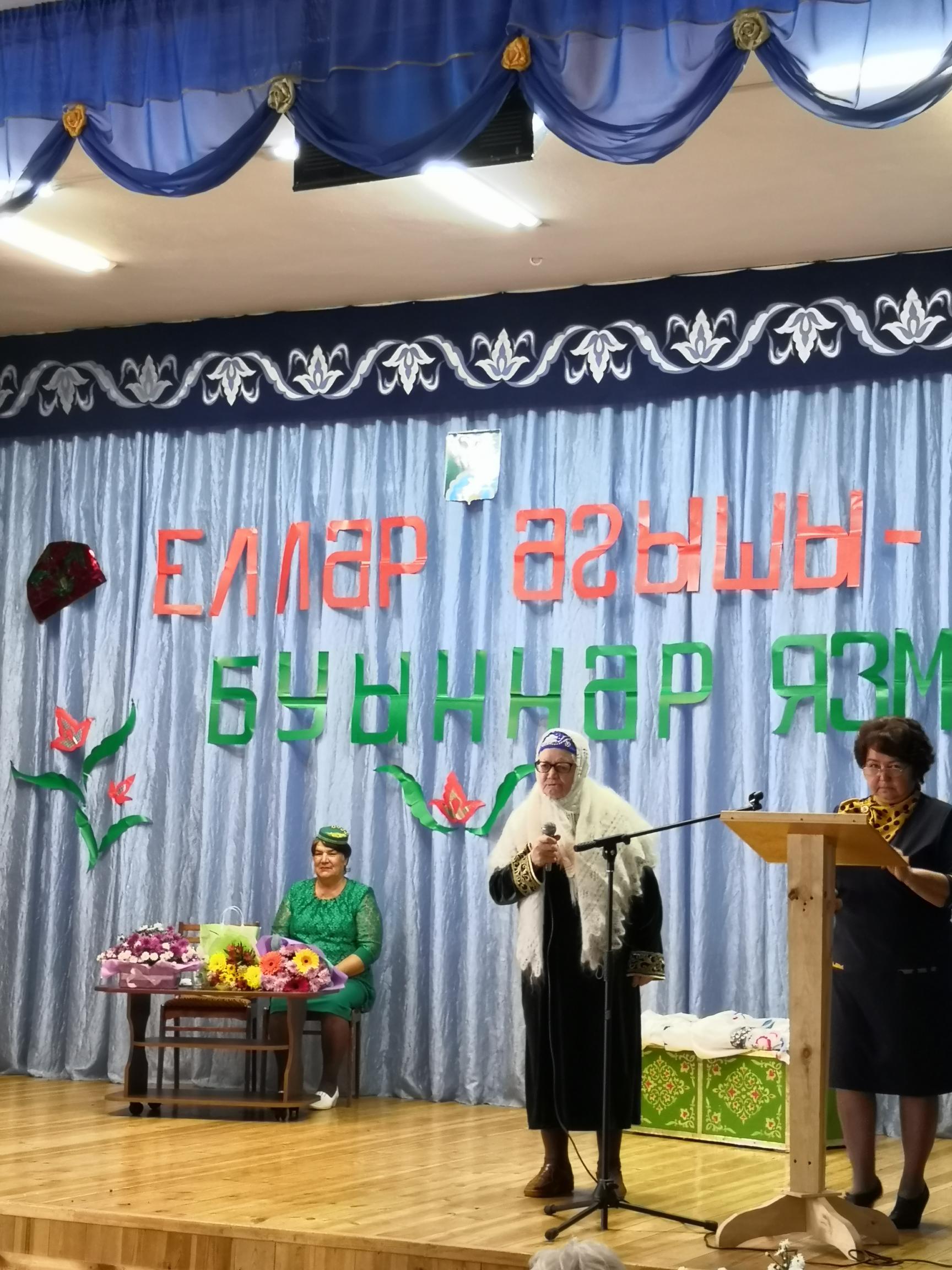 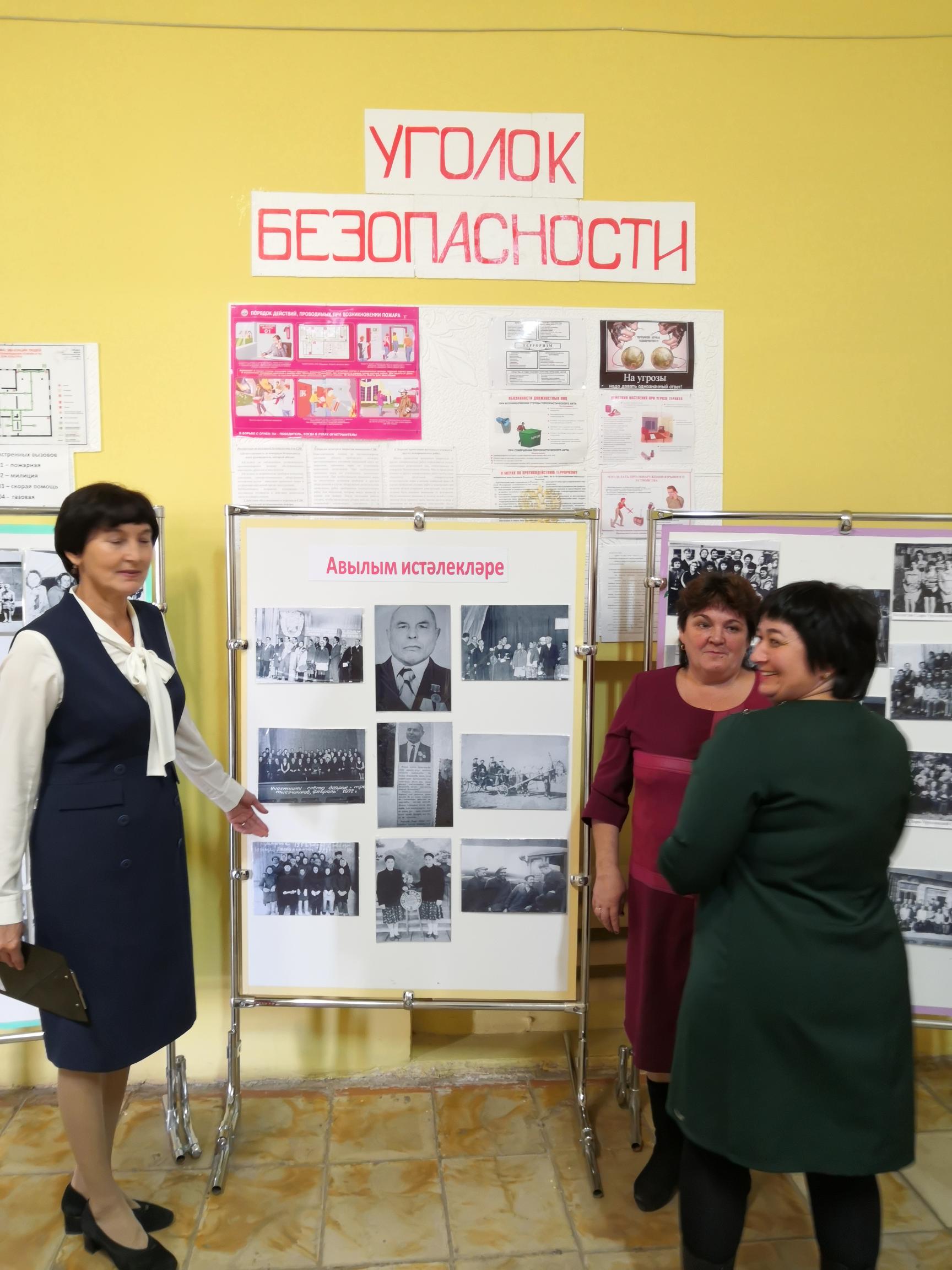 